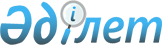 Тәуелсіз Мемлекеттер Достастығына қатысушы мемлекеттердің аумақтарында бірлескен жедел-тергеу топтарын құру тәртібі және олардың қызметі туралы келісімді орындауға жауапты Қазақстан Республикасының орталық құзыретті органын және құзыретті органдарын айқындау туралыҚазақстан Республикасы Президентінің 2017 жылғы 1 маусымдағы № 486 Жарлығы.
      2015 жылғы 16 қазанда Бурабайда жасалған Тәуелсіз Мемлекеттер Достастығына қатысушы мемлекеттердің аумақтарында бірлескен жедел-тергеу топтарын құру тәртібі және олардың қызметі туралы келісімнің (бұдан әрі - Келісім) 11-бабына сәйкес ҚАУЛЫ ЕТЕМІН:
      1. Қазақстан Республикасының Бас прокуратурасы – орталық құзыретті орган, Қазақстан Республикасының Ұлттық қауіпсіздік комитеті, Қазақстан Республикасының Сыбайлас жемқорлыққа қарсы іс-қимыл агенттігі (Сыбайлас жемқорлыққа қарсы қызмет), Қазақстан Республикасы Қаржылық мониторинг агенттігінің Экономикалық тергеп-тексеру қызметі, Қазақстан Республикасының Ішкі істер министрлігі Келісімді орындауға жауапты құзыретті органдар болып айқындалсын.
      Ескерту. 1-тармақ жаңа редакцияда - ҚР Президентінің 20.02.2021 № 515 Жарлығымен.


      2. Қазақстан Республикасының Сыртқы істер министрлігі Тәуелсіз Мемлекеттер Достастығының Атқарушы комитетін қабылданған шешім туралы хабардар етсін.
      3. Осы Жарлық қол қойылған күнінен бастап қолданысқа енгізіледі.
					© 2012. Қазақстан Республикасы Әділет министрлігінің «Қазақстан Республикасының Заңнама және құқықтық ақпарат институты» ШЖҚ РМК
				
      Қазақстан Республикасының
Президенті

Н.Назарбаев
